Мы любим, когда по утрам светит солнце и дает положительный настрой на весь день. Мы редко задумываемся о том, что завтра всего этого может не быть. Сколько еще мы будем радоваться солнечному свету, ароматам природы и весенней грозе? Мы хотим сохранить нашу планету. И сейчас у нас еще есть время, завтра может быть поздно. Ведь одно неловкое движение, и ГРЯНЕТ ГРОМ!!!Надеемся, что ответы на вопрос, как жить в гармонии с природой найдут свое отражение в работах, присланных на Конкурс «Созидая, не разрушай!»Организаторы Конкурса: Фонд «Устойчивое развитие» (Москва) в партнерстве с Государственным Дарвиновским музеем при поддержке Фонда президентских грантов.Цель Конкурса: формирование осознанного бережного отношения к окружающему человека природному миру и повышение эффективности использования природных ресурсов через привлечение внимания населения и органов государственных власти к проблемам окружающей среды и ценностям устойчивого развития. Номинации Конкурса:Дыхание природыЭко-Око: экологическая проблема рядом с тобойМир в твоих руках: успешные инициативы и проекты по решению экологических проблемЧеловек и животные: живем в гармонии и согласии Сроки проведения Конкурса: 1 февраля – 25 апреля - прием работ на Конкурс региональными представителями в городах Москва, Нижний Новгород, Петрозаводск, Екатеринбург, Улан-Удэ, ХабаровскИюнь 2018 г. – подведение итогов регионального этапа Конкурса и издание брошюр с лучшими региональными работами Август 2018 г. – объявление победителей Конкурса Участники Конкурса:На Конкурс принимаются как любительские, так и профессиональные работы   от жителей Российской Федерации любого возраста. Основное условие участия: неравнодушие и искренняя заинтересованность в тематике Конкурса, посвященной ответственному отношению к окружающему миру, и достойный яркий сюжет, соответствующий заявленным номинациям. Победители получат Дипломы, призы и подарки.Лучшие фотографии и рисунки войдут в красочный альбом с работами победителей, а также в выставку, показ которой будет организован в Государственном Дарвиновском музее в октябре-ноябре 2018 г.Виртуальная версия выставки и альбом лучших работ Конкурса будут размещены в сети интернет в ноябре 2018 года.Работы на конкурс в ПРИВОЛЖСКОМ, ЮЖНОМ, СЕВЕРО-КАВКАЗСКОМ ФЕДЕРАЛЬНЫХ ОКРУГАХ принимаются в электронном виде по адресу:eco2018-volga@mail.ruУсловия участия в Конкурсе изложены в Положении о Конкурсе на сайте Фонда «Устойчивое развитие» www.fund-sd.ruа также на сайтах региональных партнеров конкурса:Экологического центра «Дронт» www.dront.ruПриродного парка «Воскресенское Поветлужье» www.vetluga-park.ruФотографы и художники воспринимают действительность острее, реальнее. Через свое творчество они способны достучаться до людских сердец.  И от этого во многом зависит наше общее будущее!Всех неравнодушных к завтрашнему дню, всех, кто разделяет ответственность перед будущими поколениями, приглашаем принять участие в Конкурсе! Получить материалы конкурса и дополнительную информацию можно у регионального представителя КонкурсаРегиональный представитель Конкурса «Созидая, не разрушай!» в Приволжском, Южном и Северо-Кавказском Федеральных Округах  Елена Витальевна Волкова, г. Нижний Новгородтелефон: +7 916 015 4640 электронная почта: eco2018-volga@mail.ruРегиональные партнеры конкурса Присоединяйтесь к нам!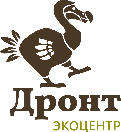 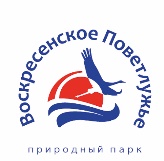 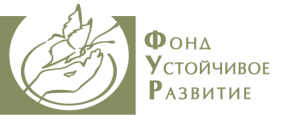 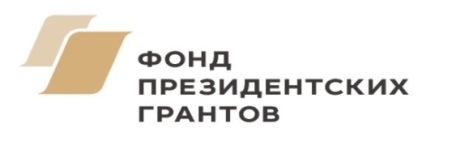 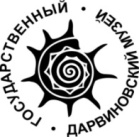 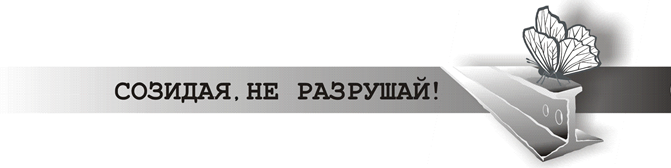 ВСЕРОССИЙСКИЙ ЭКОЛОГИЧЕСКИЙ КОНКУРСФОТОГРАФИИ И РИСУНКАстартует 1 февраля 2018 годаПРЕСС-РЕЛИЗВСЕРОССИЙСКИЙ ЭКОЛОГИЧЕСКИЙ КОНКУРСФОТОГРАФИИ И РИСУНКАстартует 1 февраля 2018 годаПРЕСС-РЕЛИЗ«Она упала на пол - изящное маленькое создание, способное нарушить равновесие, повалились маленькие костяшки домино... большие костяшки... огромные костяшки, соединенные цепью неисчислимых лет, составляющих Время. Мертвая бабочка - и такие последствия? Невозможно!И ГРЯНУЛ ГРОМ!!!»/Рэй Бредбери/